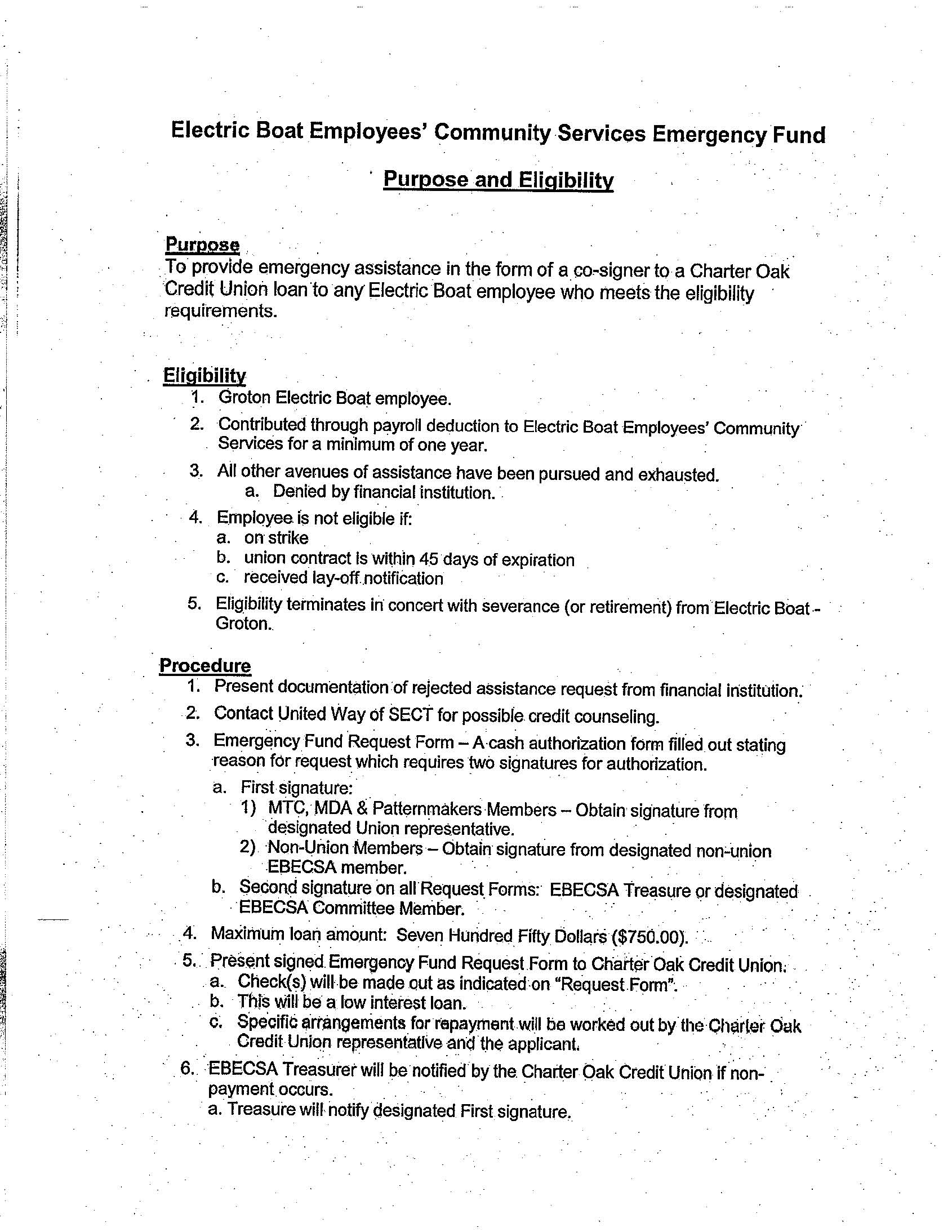 APPLICANT NAME (FIRST, MIDDLE, LAST)APPLICANT NAME (FIRST, MIDDLE, LAST)APPLICANT NAME (FIRST, MIDDLE, LAST)DATE:DATE:STREET AND/OR MAILING ADDRESSSTREET AND/OR MAILING ADDRESSSTREET AND/OR MAILING ADDRESSBADGE NO.BADGE NO.DEPT.DEPT.HIRE DATEHIRE DATECITY/TOWN                                              STATE                       CITY/TOWN                                              STATE                       CITY/TOWN                                              STATE                       EBECSA MEMBER DATEEBECSA MEMBER DATEREASON FOR REQUEST (ATTACH DOCUMENTATION OF REJECTED ASSISTANCEREASON FOR REQUEST (ATTACH DOCUMENTATION OF REJECTED ASSISTANCEREASON FOR REQUEST (ATTACH DOCUMENTATION OF REJECTED ASSISTANCEDO YOU HAVE AN OUTSTANDING LOAN WITH EBECSA      YES______      NO______DO YOU HAVE AN OUTSTANDING LOAN WITH EBECSA      YES______      NO______DO YOU HAVE AN OUTSTANDING LOAN WITH EBECSA      YES______      NO______DO YOU HAVE AN OUTSTANDING LOAN WITH EBECSA      YES______      NO______DO YOU HAVE AN OUTSTANDING LOAN WITH EBECSA      YES______      NO______I HEREBY ASSERT THAT THE ABOVE STATEMENTS ARE TRUEAPPLICANT SIGNATURE                                                                                                    DATEI HEREBY ASSERT THAT THE ABOVE STATEMENTS ARE TRUEAPPLICANT SIGNATURE                                                                                                    DATEI HEREBY ASSERT THAT THE ABOVE STATEMENTS ARE TRUEAPPLICANT SIGNATURE                                                                                                    DATEI HEREBY ASSERT THAT THE ABOVE STATEMENTS ARE TRUEAPPLICANT SIGNATURE                                                                                                    DATEI HEREBY ASSERT THAT THE ABOVE STATEMENTS ARE TRUEAPPLICANT SIGNATURE                                                                                                    DATELOAN AUTHORIZATIONCHARTER OAK FEDERAL CREDIT UNION (COFCU) IS AUTHORIZED TO LOAN THE ABOVE APPLICANT THE AMOUNT OF  $________________ AT THE PREVAILING SHARE SECURED LOAN RATE.THE UNDERSIGNED HEREBY AUTHORIZED A PLEDGE OF SHARES IN THE AMOUNT OF  $___________________ FROM Use EBECSA Account with Charter Oak Federal Credit Union as security for this loan.LOAN AUTHORIZATIONCHARTER OAK FEDERAL CREDIT UNION (COFCU) IS AUTHORIZED TO LOAN THE ABOVE APPLICANT THE AMOUNT OF  $________________ AT THE PREVAILING SHARE SECURED LOAN RATE.THE UNDERSIGNED HEREBY AUTHORIZED A PLEDGE OF SHARES IN THE AMOUNT OF  $___________________ FROM Use EBECSA Account with Charter Oak Federal Credit Union as security for this loan.LOAN AUTHORIZATIONCHARTER OAK FEDERAL CREDIT UNION (COFCU) IS AUTHORIZED TO LOAN THE ABOVE APPLICANT THE AMOUNT OF  $________________ AT THE PREVAILING SHARE SECURED LOAN RATE.THE UNDERSIGNED HEREBY AUTHORIZED A PLEDGE OF SHARES IN THE AMOUNT OF  $___________________ FROM Use EBECSA Account with Charter Oak Federal Credit Union as security for this loan.LOAN AUTHORIZATIONCHARTER OAK FEDERAL CREDIT UNION (COFCU) IS AUTHORIZED TO LOAN THE ABOVE APPLICANT THE AMOUNT OF  $________________ AT THE PREVAILING SHARE SECURED LOAN RATE.THE UNDERSIGNED HEREBY AUTHORIZED A PLEDGE OF SHARES IN THE AMOUNT OF  $___________________ FROM Use EBECSA Account with Charter Oak Federal Credit Union as security for this loan.LOAN AUTHORIZATIONCHARTER OAK FEDERAL CREDIT UNION (COFCU) IS AUTHORIZED TO LOAN THE ABOVE APPLICANT THE AMOUNT OF  $________________ AT THE PREVAILING SHARE SECURED LOAN RATE.THE UNDERSIGNED HEREBY AUTHORIZED A PLEDGE OF SHARES IN THE AMOUNT OF  $___________________ FROM Use EBECSA Account with Charter Oak Federal Credit Union as security for this loan.EBECSA AUTHORIZED SIGNATUREDATEEBECSA TREASUREREBECSA TREASURERDATE